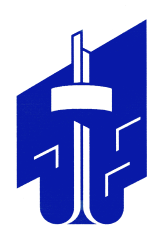 СОВЕТ депутатов металлургического района
второго созыварешениеот 28.03.2024			                                                                                              №  39/2В  соответствии с Федеральными законами от 06 октября 2003 года  № 131-ФЗ                   «Об общих принципах организации местного самоуправления в Российской Федерации», от 31 июля 2020 года № 248-ФЗ «О государственном контроле (надзоре) и муниципальном контроле в Российской Федерации», постановлением Правительства Российской Федерации от 10 марта 2022 года № 336 «Об особенностях организации и осуществления государственного контроля (надзора), муниципального контроля», Уставом Металлургического  района города ЧелябинскаСовет депутатов Металлургического районаР е ш а е т:1. Внести следующие  изменения в приложение к решению Совета депутатов Металлургического  района от 22.04.2022 № 24/6 «Об утверждении Положения                            о муниципальном контроле в сфере благоустройства на территории Металлургического  района города Челябинска» следующие изменения:1) раздел VI дополнить пунктом 35.1. следующего содержания: «35.1. Досудебный порядок подачи жалоб при осуществлении муниципального контроля в сфере благоустройства на территории Металлургического района города Челябинска не применяется.»;2) в пункте 36 слова «До 31 декабря 2023 года» заменить  словами «В установленные Федеральным законом № 248- ФЗ сроки»;2. Ответственность  за  исполнение  настоящего  решения   возложить   на       Главу Металлургического района С.Н. Кочеткова.            3. Контроль исполнения  настоящего решения поручить председателю                                     постоянной комиссии по благоустройству, инфраструктуре, градостроительству, землепользованию и архитектуре (Ю.Ю. Панов).  4. Настоящее решение вступает в силу со дня его официального опубликования (обнародования).Председатель Совета депутатовМеталлургического района                                                                                 А.Е. Четвернин Глава Металлургического района                                                                        С.Н. Кочетков                                                                                                                     О внесении изменений в решение Совета депутатов    Металлургического    района   от  22.04.2022 № 24/6  «Об   утверждении   Положения о   муниципальном  контроле  в  сфере  благоустройства  на территории             Металлургического района  города  Челябинска